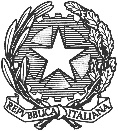 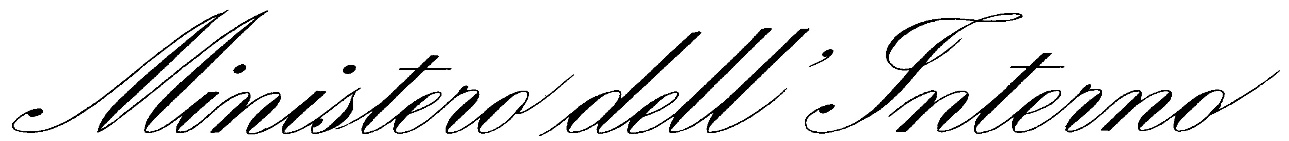 DIPARTIMENTO DELLA PUBBLICA SICUREZZADIREZIONE CENTRALE PER GLI AFFARI GENERALI E LE POLITICHE DEL PERSONALE DELLA POLIZIA DI STATONORMATIVA DI RIFERIMENTO CONTRIBUTI ASSISTENZIALIContributi assistenziali in favore di del personale della Polizia di Stato in servizio, di quello cessato dal servizio e delle loro famiglieLegge 12 novembre 1964 n. 1279, recante “Istituzione del Fondo di assistenza per il personale della pubblica sicurezza”.Decreto del Presidente della Repubblica 29 ottobre 2010, n. 244, recante “Regolamento di riordino del Fondo di assistenza per il personale della Polizia di Stato, a norma dell'articolo 26, comma 1, del decreto-legge 25 giugno 2008, n. 112, convertito, con modificazioni, dalla legge 6 agosto 2008, n. 133”.Art. 63, comma 1 del decreto del Presidente della Repubblica 7 agosto 1992, n. 417, recante “Regolamento di amministrazione e di contabilità dell’Amministrazione della pubblica sicurezza”.